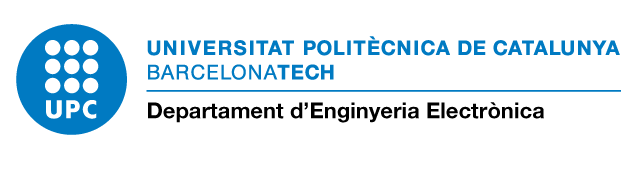 Grup de d’Instrumentació Electrònica i BiomèdicaRecollida dades usuari (les dades en verd son obligatòries)Dades a emplenar per la persona interessadaNom:Primer Cognom: Segon Cognom (opcional en el cas d'estrangers): Tipus de document (NIF / NIE / Passaport / Targeta de Residència): Número d e document: Correu electrònic personal : Correu electrònic institucional (si ja es té un): Data caducitat targeta UPC:Número de telèfon de contacte: Adreça postal (opcional):L’autorització d’accés al Laboratori s’ha de sol·licitar per correu electrònic a l’adreça eel.usd.utgcntic@upc.edu i aportant aquest formulari emplenatDades a emplenar pel Tutor o responsableUnitat estructural:  710 Accessos que es sol·liciten:Mòdul C4 – CNLab d’Instrumentació i Bioenginyeria – 313Porta principalSala menjador - 114Data de començament:Data prevista de baixa (Màxim 1 any renovable):Nom del seu / la seva responsable: E-mail del seu / la seva responsable: Serveis que es necessiten (en el cas de personal no vinculat)Ha de tenir carnet UPC?:Ha de tenir correu (@upc.edu)?:Necessita un compte de Personal Convidat?:Vinculació amb la UPC: Exemples: Estudiantat – PDI – Becari – Becari UPC - PAS – Personal convidatTítol de projecte o activitat:Lloc de treball en LAB 313:Ha de sortir al web GIEB?: